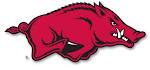 Schweinfurt High SchoolSAC Organizational SessionTuesday, October 11, 2011In attendance:  JoAnne Martindale, Cheryl Richardson, Kelly Waite, Rebecca Helm, Robin Stworzydlak, and Jesse WoodsIntroductions:  SAC members introduced themselvesDr. Diaz walked committee members through SAC packetStressed the importance of setting goalsImportance of AdvanceED Standards of SchoolsNew attendance policySAC scheduleMeetings will be conducted at 1530November 2, 2011January 11, 2012March 7, 2012May 9, 2012SAC By-LawsPurpose of SAC meetingsOfficers SelectedChairman – JoanneVice Chairman – KellySecretary – RobinParliamentarian – JesseDr. Diaz asked for committee members to review Regulations and By-Laws by next meetingConcernsClubsConcern from community that Schweinfurt High School does not have the same clubs that are offered at Bamberg MHSDr. Diaz explained that we (have limited funds) to be able to have a paid (extra duty compensatioin) staff member responsible for additional clubs, but will request additional money this fiscal year.Currently funded for (Art, Culinary Arts, Dance Team) in addition to other activities (sports, etc…)Parents, Teachers, and students may submit request for clubs of interest. Basketball TeamsConcern in reference to basketball team being pre-selectedCoach Jesse stated there will be basketball tryouts.  Date will be announcedMeeting adjourned approximately 1630